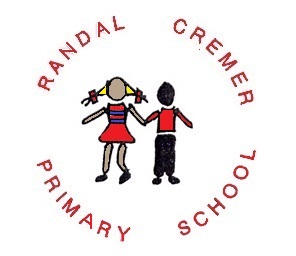 Everybody Excelling Everyday. No Excuses!Policy 2014VisionEvery Pupil will leave Randal Cremer able to excel academically and socially.ValuesRespectAll Members of our School Community are important to the success of Randal Cremer Primary SchoolWe respect that everyone matters - everyone feels that they are treated fairly & listened to in a non-judgemental mannerWe recognise that everyone has a right to the highest possible standard of education and that we each have a personal responsibility to ourselves and others to ensure that this right is never compromised.Diversity, Inclusion & EqualityWe put diversity, inclusion and equality at the heart of everything we doWe welcome and accept all people, and ensure we understand & celebrate everyone’s unique differences and similaritiesLoveWe provide a caring, compassionate, warm, welcoming and nurturing environment for all members of our School CommunityTeamworkWe value our relationships and work hard with all members of our School Community to achieve the School’s Vision.High ExpectationsWe have a commitment to ensure outstanding achievement, enjoyment, health & happiness for self & all members of our School CommunityWe recognise it takes a ‘village’ to educate a childWe all work together to ensure consistency of outstanding processes & practices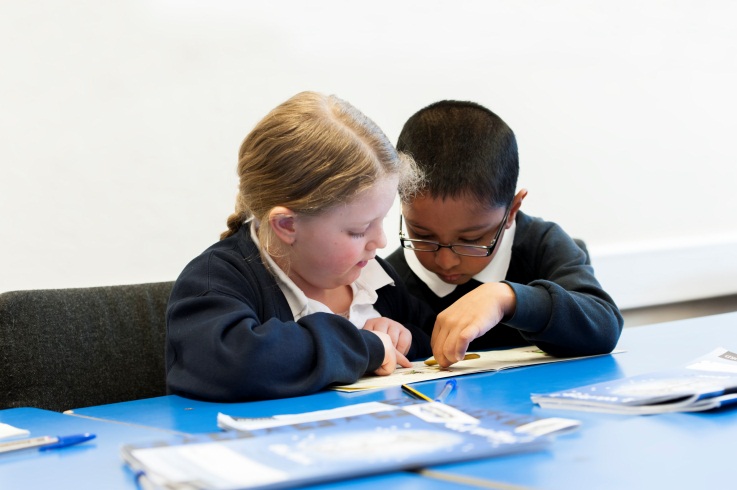 School policy on phonics and the teaching of reading and writing At Randal Cremer, we recognise there are several different factors that contribute to a child learning to read.  Our goal is that pupils will leave Randal Cremer able to read with fluency, understanding and enjoyment and that they will be able to write for a range of audiences grammatically and with purpose.   Our pupils learn to read and write effectively and quickly using the Read Write Inc. Phonics programme, Literacy and Language in Yr 2 and KS2 and carefully planned opportunities for extended Writing. The Read Write Inc. Phonic programmeThe programme is for: pupils in Year R to Year 2 who are learning to read and writeany pupils in Years 2, 3 and 4 who need to catch up rapidly. Struggling readers in Years 5 and 6 follow Read Write Inc. Fresh Start.We teach pupils to:decode letter-sound correspondences quickly and effortlessly, using their phonic knowledge and skillsread ‘tricky’ words on sightunderstand what they readread aloud with fluency and expressionwrite confidently, with a strong focus on vocabulary and grammarspell quickly and easily by segmenting the sounds in wordsacquire good handwriting. In addition, we teach pupils to work effectively with a partner to explain and consolidate what they are learning. This provides the teacher with opportunities to assess learning and to pick up on difficulties, such as pupils’ poor articulation, or problems with blending or alphabetic code knowledge.We group pupils homogeneously, according to their progress in reading rather than their writing. This is because it is known that pupils’ progress in writing will lag behind progress in reading, especially for those whose motor skills are less well developed.In Year R we emphasise the alphabetic code. The pupils rapidly learn sounds and the letter or groups of letters they need to represent them. Simple mnemonics help them to grasp this quickly. This is especially useful for pupils at risk of making slower progress. This learning is consolidated daily. Pupils have frequent practice in reading high frequency words with irregular spellings – ‘tricky words’. We make sure that pupils read books that are closely matched to their increasing knowledge of phonics and the ‘tricky words’. This is so that, early on, they experience success and gain confidence that they are readers. Re-reading and discussing these books with the teacher supports their increasingly fluent decoding. Alongside this, the teachers read a wide range of stories, poetry and non-fiction to pupils; they are soon able to read these texts for themselves.Embedding the alphabetic code early on means that pupils quickly learn to write simple words and sentences. We encourage them to compose each sentence aloud until they are confident to write independently. We make sure they write every day.Pupils write at the level of their spelling knowledge, that is, they use their knowledge of the alphabetic code and the tricky words they have learnt. They can soon spell more complex words confidently and accurately. The quality of the vocabulary they use in their writing reflects the language they have heard in the books the teacher has read to them; they have also discussed what the words mean.Our aim is for pupils to complete the phonics programme as quickly as possible. The sooner they complete it, the sooner they will be able to choose books to read at their own interest and comprehension level. Pupils also have daily supported reading in KS1 and guided reading in Key Stage 2.Achievement in our schoolAssessing and tracking progressWe assess all pupils from Year R to Year 4 on the Read Write Inc. Sound and Word Entry Assessment and we use these data to assign them to either Read Write Inc. Phonics or Read Write Inc. Literacy and Language, along with Read Write Inc. Spelling. This gives us a very good indication of how well they are making progress relative to their starting points. We do this for all pupils, whenever they join us, so we can track all of them effectively, including those eligible for the pupil premium.For those on the Read Write Inc. Phonics programme, we record their starting date and entry point on the tracker to monitor the rate at which they are making progress. We can also easily identify those who joined the programme later.In addition, we use a standardised reading test “GL Assessment” so that we can ensure that the gains our pupils are making are age-appropriate. By the end of Key Stage 1, our pupils are able to read aloud age-appropriate texts accurately and with sufficient speed. This means that we can focus on developing their comprehension, preparing them well for transition to Key Stage 2. Their good decoding skills mean that they have a sound strategy for decoding unfamiliar words when they come across them at whatever stage or in any subject, even into secondary school. Our figures show that around 72% of our pupils complete the phonics programme by the end of Year 1. The rest of the pupils, around 90%, complete the programme by the end of Year 2. We aim for all children to be accurate and speedy readers by the time they enter Key Stage 2.Pupils who are making slower progress usually complete the programme by the end of Year 2.  We support pupils who have identified special educational needs for however long it takes until they can read. For example, we identify those who are at risk of falling behind their peers immediately – whatever their age. Highly trained staff tutor them for 15 minutes every day, using the Read Write Inc. One-to-one tutoring programme. If a child arrives in Key Stage 2 reading below their chronological age or with English as an additional language they are taught Read Write Inc. Phonics until they too catch up with their peers.Narrowing the gap – and the pupil premiumThe programme as a whole has been very effective for our pupils in narrowing performance gaps between different groups, both within our school and nationally. The programme has also been effective in terms of the standards of reading and writing at the end of Key Stages 1 and 2, as shown in our RAISEonline data.We know from our tracking that our pupils who are eligible for the pupil premium have made progress in line with that of our other pupils or are catching up quickly.Phonic screening checkWe have high expectations of our pupils’ progress. In the June 2013 phonic screening check, 63% of our pupils reached the threshold, and in June 2014, this is predicted to be 73%  We attribute this to the programme and to the expectations it builds in. Impact across the curriculumOur teachers are enthusiastic about using the Read Write Inc. programme because they can see how well pupils learn from it and the progress they make, not just in English but across the curriculum.Quality of teaching in our schoolThe programme’s ‘cycle of instruction’ means that, after direct instruction and guided practice, the pupils teach another pupil. In this way they all rehearse and consolidate what they have been learning. This helps the pupils to make their understanding clear to themselves and helps the teacher deal with any misconceptions. ‘Partner teaching’ is a key assessment tool. We also use this approach very effectively in other subjects. Assessment is a critical element of our programme. The teachers assess: pupils’ phonic knowledgethe speed at which pupils are able to read the texttheir understanding of the stories they read.We record the results from the Sound and Word Assessments, which take place every eight weeks, on the Assessment Tracker. These data allow us to intervene in different ways. For instance, we quickly move pupils to another group if they are progressing faster than their peers. Those who continue to struggle have one-to-one tutoring so that they keep up. The homogeneous groupings allow the teachers to focus on all pupils for the whole lesson. This means that all the pupils are engaged, with a positive impact on their behaviour. They learn to participate fully: we agree with them the rules for working in a group or discussing with a partner. We discourage ‘hands up’ for answering questions because we believe that all pupils should answer every question. The teacher selects pupils to answer.The Read Write Inc. programme has detailed lesson plans. These give the teachers practical day-to-day guidance, but we work hard to build on these plans so that the lessons are matched carefully to the needs of their particular group. Every activity in every lesson is prepared thoroughly and has a very clear purpose. The teacher explains this at the beginning so that the pupils understand, during the activity, what they are learning and why. Simple teaching strategies and a lively pace ensure that all the pupils participate fully– there is no chance for them to lose concentration and miss key elements. In addition, because all the pupils are grouped across the school in terms of their reading ability, they are reading at an appropriate decoding level every day. The homogeneous groups help us to focus the teaching and ensure pupils make very good progress. Additional support for lower-attaining pupilsPupils in the ‘lowest’ attaining group have the widest variety of needs. This is therefore the least homogeneous group. In order to give these pupils the same carefully targeted teaching as all the other groups, some of these pupils have daily one-to-one tutoring for 10 to 20 minutes, in addition to their group session in the morning. This tutoring helps us to meet their individual needs. Feedback and markingWe emphasise constructive feedback. For example, we praise pupils for what they do well; such as displaying the behaviour they all need for their learning to be successful. Teaching partners are praised for their effective teaching.We have clear systems for marking pupils’ work. Pupils know their teacher’s expectations for each activity. We mark short activities with the pupils in the lesson. Extended pieces are marked afterwards. We discuss the outcomes with the group and individuals so that the marking is genuinely used to take forward pupils’ learning. See Guidance for marking writing in Read Write Inc. Phonics lessonshttp://www.ruthmiskintraining.com/teacher-support/39/index.htmHomeworkWe support pupils to select appropriate books to take home, depending on what support they might receive at home. Pupils who receive little help take home books that they have already read in the Read Write Inc. lesson. This means that they are confident to read at home, even if their parents cannot read with them. Pupils also take home stories and non-fiction that they cannot yet read for themselves but that have been read to them. Stories and new vocabulary are explained and discussed so all pupils have access to the books they read. Pupils also take home familiar picture books so that they can re-tell the story out loud and recall details and vocabulary.Quality of teaching and pupils’ progressThe headteacher and reading leader monitor pupils’ progress together until every child can read. No child is left behind to struggle. We record lesson observations and any subsequent coaching alongside the ‘teacher tracker’ so that we can see if there is a correlation between the quality of the teaching and the progress pupils make. Behaviour and safety in our schoolPupils have very positive attitudes to the programme. Their good behaviour and the virtual absence of low-level disruption in lessons contribute to the progress they make. We support this behaviour by using silent signals for gaining their attention, for setting up partner routines, and for managing the way pupils move around the classroom. Everyone uses the same signals. The teachers are encouraged to use these strategies in other lessons, too, so that the approach to behaviour is consistent throughout the day. We believe that the partner work and the homogeneous groupings help the pupils learn to work together. Effective partner work has the benefit of helping pupils to work closely with others – especially those who are not their best friends. Quick bonding activities help new partners to get to know one another. Boys and girls, first and second language learners, assertive and reticent pupils, and pupils of different ages learn to get on together. Potential bullying is explored and discussed so pupils know how this can develop and how to deal with it if it does. Pupils are taught the manners and behaviour that are necessary to work with adults and other pupils. Adults are expected to demonstrate positive attitudes and good manners, and to act as role models for pupils. Praise for hard work and good behaviour is fundamental to pupils’ progress. The values of courtesy, consideration and kindness are at the heart of every lesson, taught through the programme and embedded in other lessons. All the staff use the same positive strategies for behaviour management across the school. Working well together, as part of a team, is at the core of the school’s work – for staff and pupils.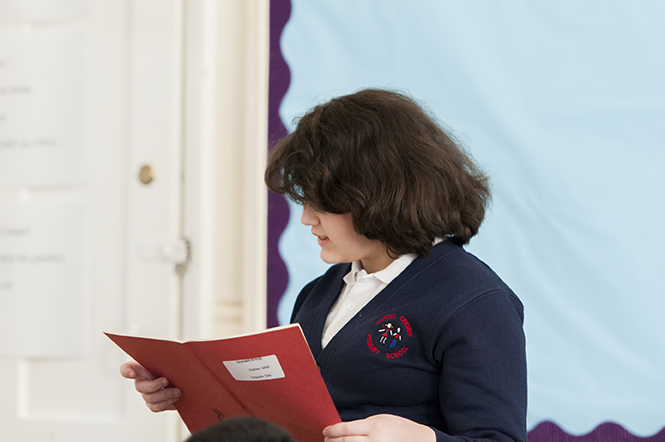 AttendanceThe programme is intensive and cumulative, so poor attendance severely disrupts the progress of any pupils who are absent, for however short a time. Meetings with the Attendance Lead, (Deputy Head) and parents of pupils causing concern will be held half termly.  Leadership and management in our schoolShared visionThe school’s shared vision is that every pupil learns to read quickly and continues to read – widely and often. The headteacher works with all the staff to ensure that this happens. In particular, she/he works closely with the reading leader to monitor the quality of teaching and to provide coaching for staff who need it (teachers and teaching assistants).The role of the reading leader is critical. Alongside the headteacher, the reading leader drives the teaching of Read Write Inc. Phonics, ensuring it is taught with fidelity so that all the pupils complete the programme as quickly as possible. The reading leader’s roles include:ensuring pupils in the ‘lower progress’ group are making good progress and organising one-to-one tutoring for the pupils who need extra support. keeping the groups homogeneous, i.e. at the same reading level providing further training (through demonstration, coaching, monitoring)ensuring that our teaching of reading is of the highest quality and that all our pupils make progress.The reading leader is released 2 mornings a week to observe, model and coach all practitioners to be good or better. Teachers alert the reading leader to any pupil whose progress is faster or slower than the rest of their group.The reading team is made up of a team of good teachers and teaching assistants (TAs) who each teach a group of pupils at the same reading level. Our TAs generally teach small groups of four to eight. Professional developmentA key element of Read Write Inc. is consistent whole-school practice, underpinned by appropriate professional development. The headteacher, all the teachers and teaching assistants are trained to teach reading. All staff have attended two-day training and the trainer has returned to support us on subsequent development days. We generally hold at least two development days every year to ensure we are aware of up-to-date practice.Parents and carersWe invite parents/carers to an initial meeting and we hold workshops regularly to show how they can help their children read at home. We would like them to help their children, but we also recognise that some are not well-placed to do this. If they don’t, their children won’t suffer; it is our job to teach their children to read.We organise repeat meetings for those who do not or cannot attend. We ensure that pupils whose parents do not attend keep up with their peers. We check that they make good progress in lessons, we give them extra one-to-one lessons, and we encourage them to read to themselves and to siblings at home. See the parent page on the Ruth Miskin Training website:http://www.ruthmiskintraining.com/teacher-support/Data is used effectively to ensure gaps are closing between all groups – in particular those eligible for the pupil premium (Read Write Inc. assessment and tracking, standardised reading tests, phonics screening check).80% of pupils complete Read Write Inc. Phonics by end of Year 2 Term 1.Slower progress pupils and those with specific SEN are taught in small homogeneous teaching groups and receive Read Write Inc. one-to-one tutoring.63% of pupils at end of 2013 achieved 32/40 on the phonics screening check at the end of KS1 with a predicted increase to 73% at end of 2014.The Read Write Inc. ‘cycle of instruction’ is embedded across the curriculum – MT/YT, TTYP. Pupils do not raise their hands to answer questions.Close grouping for reading is maintained – pupils are moved on quickly.The purpose of each activity is clear to both teachers and pupils.Planning and marking is thorough.Pupils read books at home that closely match their word reading, as well as familiar stories and texts beyond their word reading.Teaching is monitored thoroughly (see Leadership and Management).All staff use the Management signals consistently in and out of lessons.Partner work is modelled and practised until pupils work willingly and supportively with pupils who are not their friends. Praise is fundamental in helping pupils make progress and behave courteously.Staff are consistently kind, considerate to each other and to pupils – no shouting, shushing and nagging.Pupils attend every day, unless poorly.All staff are trained on Read Write Inc. Phonics and Get Writing! and book regular development days with RM trainers.The reading leader does not have her own reading group.The reading leader spends every Read Write Inc. lesson modelling, coaching and observing reading teachers, particularly those who need support - and keeps records.The headteacher observes Read Write Inc. lessons with the reading leader and discusses the pupil progress and teacher tracker every week.The reading leader meets with the reading team every week for at least 20 minutes – focusing on one activity.The reading leader organises regular workshops with parents.